                    SECRETARIA MUNICIPAL DA EDUCAÇÃO                                                                                                   EMEF. “Prof.ª ELVIRA DE MELO SOUZA”                                                          Rua do Educador, nº 111 – Vila São João – Sete Barras – S.P.  Fone: (013) 3872-1320                                                                                                                                                                                        CGC/MF 55.675.946/0001-40                                                                                                                                                                                               E-m@il: 1emef.elvirademelo@gmail.com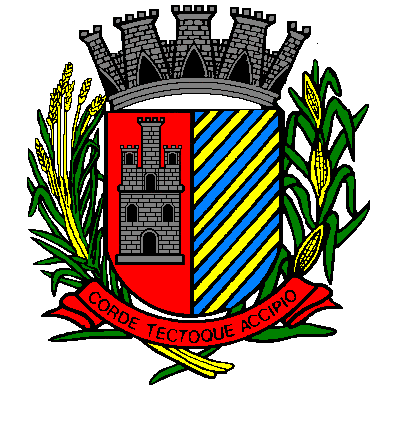 NOME:________________________________________________________________________PROF:______________________________________DATA______/_____/_______1° ANO_____AVALIAÇÃO DE  MATEMÁTICA   3º BIMESTRECOMPLETE A SEQUÊNCIA ATÉ O 70. (1,0)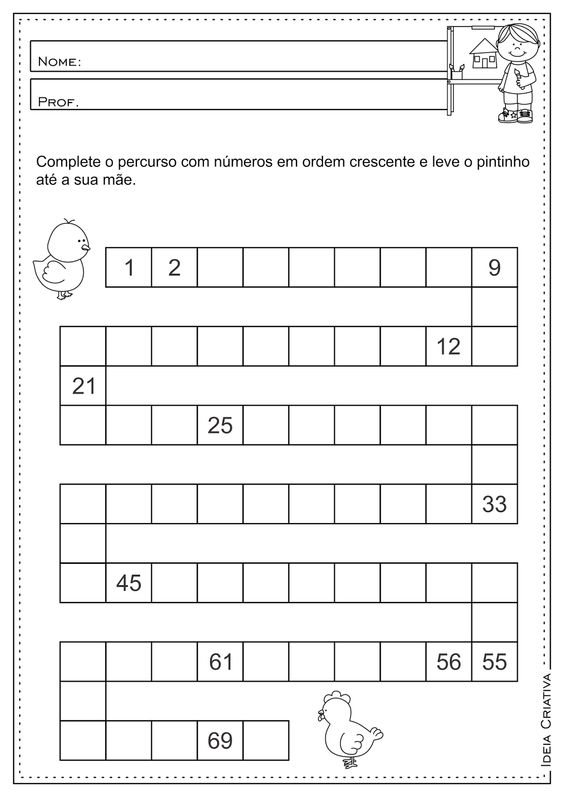  RESOLVA  AS OPERAÇÕES ABAIXO: (0,25-1,0)OBSERVE O CALENDÁRIO DO MÊS DE AGOSTO E  RESPONDA : (0,25 - 1,0)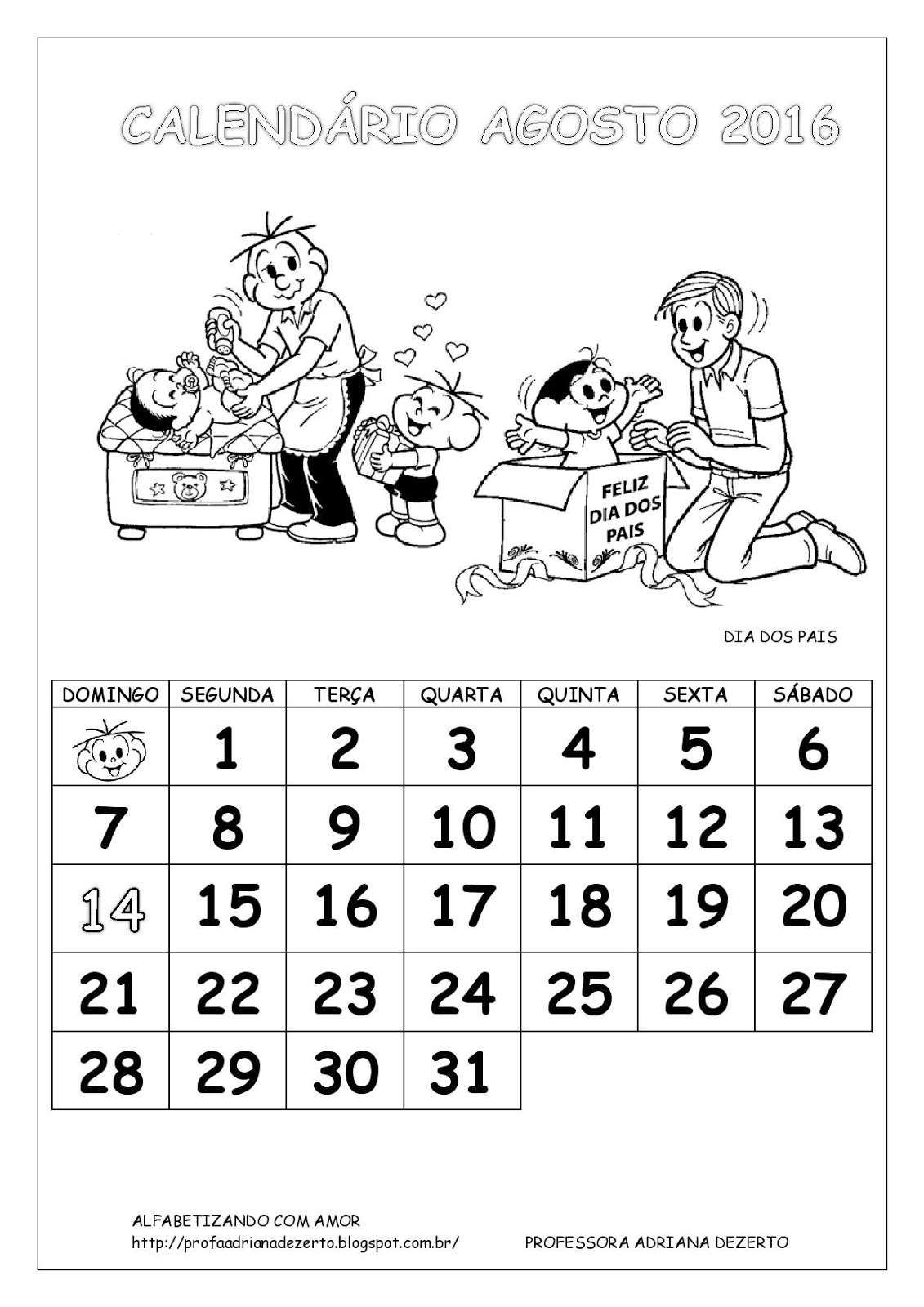 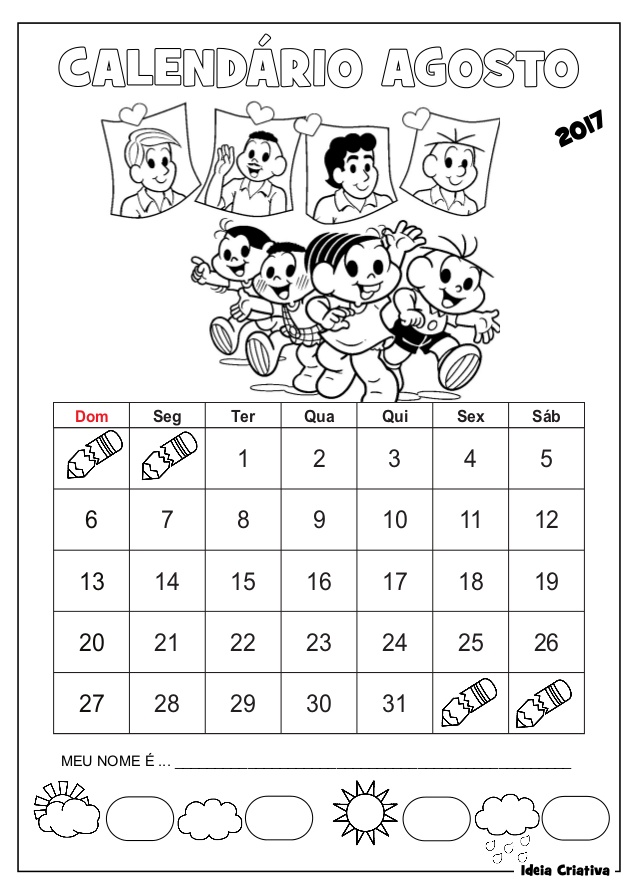 QUAL É O PRIMEIRO DIA DA SEMANA________________________________________CIRCULE O NUMERO QUE ESTA ENTRE O 23 E O 25____________________________ O DIA 29 É QUE DIA DA SEMANA____________________________________________ QUAL É O ULTIMO DIA DO MÊS_____________________________________________ FOI FEITO UMA PESQUISA  NA ESCOLA PARA SABER  QUAL  O BRINQUEDO PREFERIDO DOS ALUNOS. OBSERVE O GRÁFICO E RESPONDA: (0,2-1,0)QUANTOS  VOTOS  TEVE: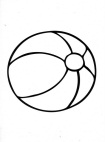 A  BOLA                                                                                                                   -                                  b) A BICICLETA                                                                                                                                                                                                                                                A BONECA                                 -                 d)  O AVIÃO                                                                  -    e) IÔIÔ                                                                      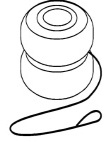 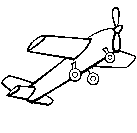 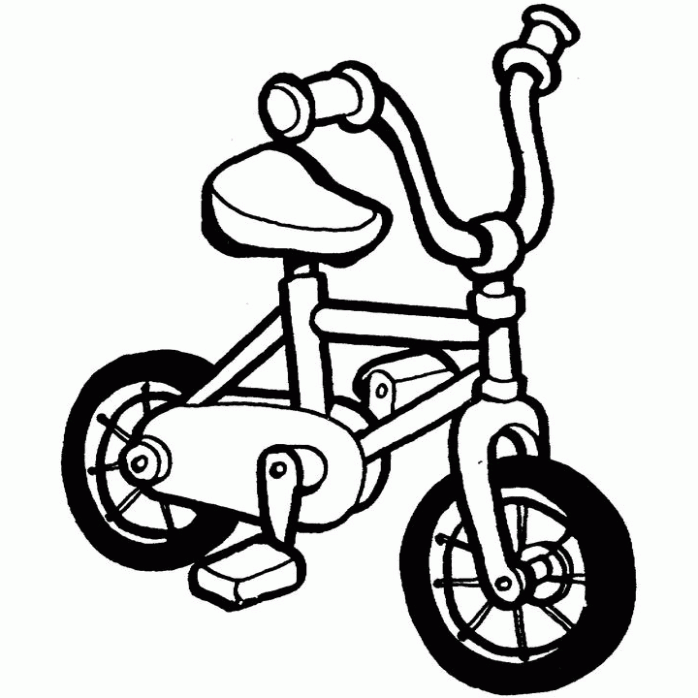 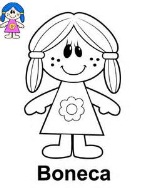  ESCREVA  OS  NÚMEROS  QUE  A  PROFESSORA  DITAR: (0,25 - 1,5)6) OBSERVE E COMPLETE:  A PRIMAVERA CHEGOU! VAMOS AJUDAR A MAGALI COM AS FLORES(0,5-1,5)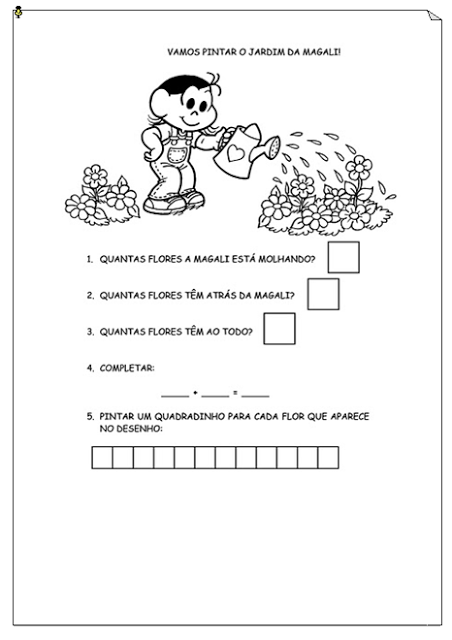 QUANTAS FLORES A MAGALI ESTÁ MOLHANDO?QUANTAS FLORES TEM ATRÁS DA MAGALI?QUANTAS FLORES TEM AO TODO?7)  PINTE UM  QUADRADINHO  PARA CADA  FLOR QUE APARECE NO DESENHO(0,5)8) LIGUE OS DESENHOS AS FIGURAS CORRESPONDENTES(0,25-1,0)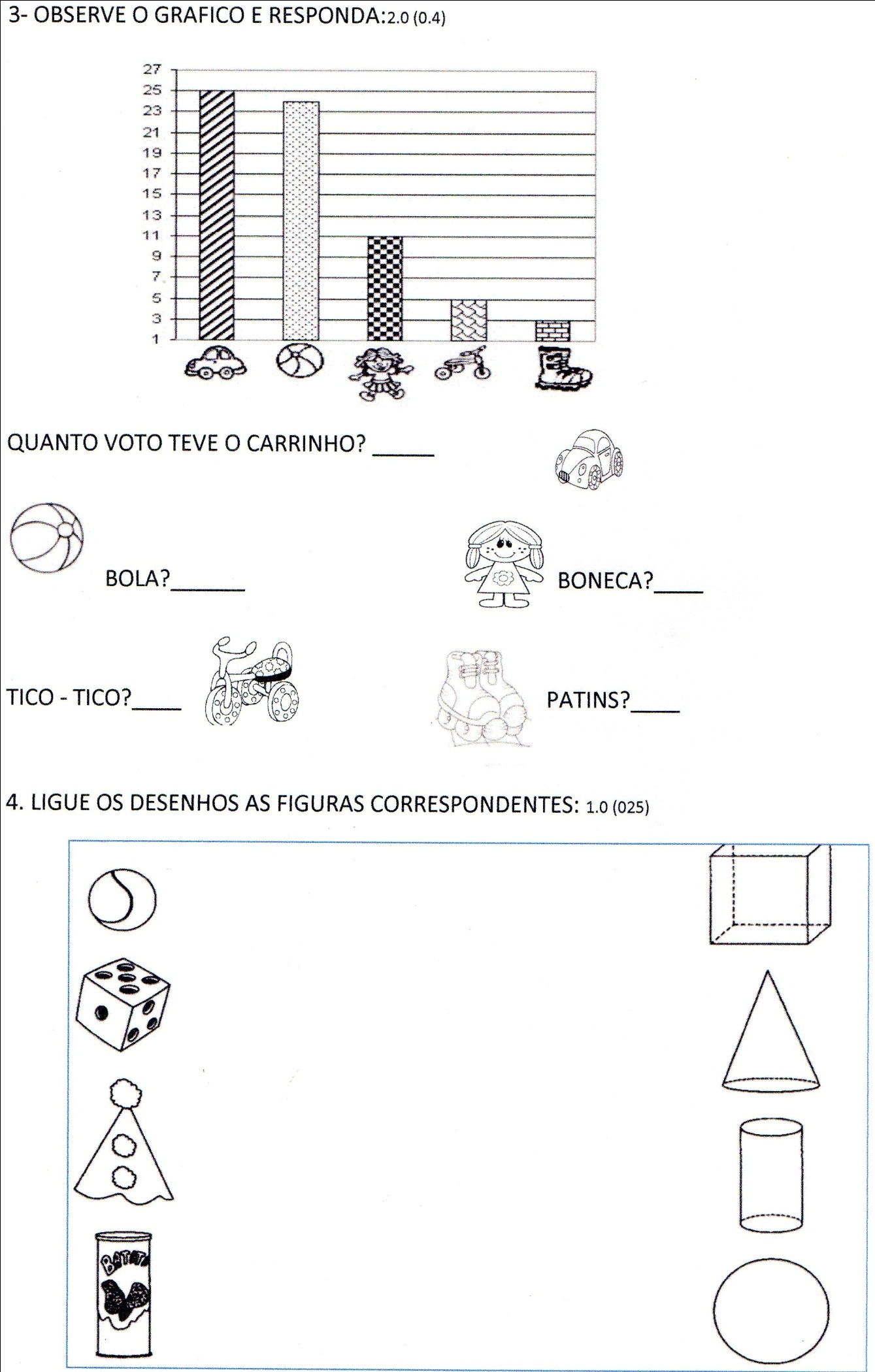 9)   RESOLVA OS  PROBLEMAS.(0,5 – 1,5) MINHA MÃE TINHA  9 OVOS  NA  GELADEIRA. ELA   FEZ UM BOLO E USOU  6 OVOS. QUANTOS OVOS AINDA RESTAM  NA  GELADEIRAR:  RESTAM  NA  GELADEIRA  _________OVOS.  BIA  TINHA 12  BALAS.  COMPROU  MAIS  5.  COM  QUANTAS  BALAS  BIA FICOU? R: BIA FICOU COM__________BALASVINICIUS COLECIONA  TAMPINHAS. ELE TEM  9 TAMPINHAS AMARELAS 8  VERDES. QUANTAS  TAMPINHAS  ELE  TEM.R:  VINÍCIUS TEM__________TAMPINHAS.